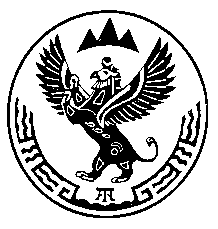 Министерство природных ресурсов, экологии итуризма Республики АлтайПРИКАЗ«  31  »  октября 2019 г.                                                                         №  855                                               г. Горно-АлтайскО досрочном прекращении права пользования недрами открытому акционерному обществу «Сибтрубопроводстрой» по лицензии ГОА 00294 ВЭВ соответствии с пунктом 9 части 2 статьи 20 Закона Российской Федерации от 21 февраля 1992 года №2395-1 «О недрах», заявлением конкурсного управляющего открытого акционерного общества «Сибтрубопровдстрой» В.Х. Заплава от 3.10.2019 №11-19-98, Административного регламента по предоставлению Министерством природных ресурсов, экологии и туризма Республики Алтай государственной услуги по принятию решений о досрочном прекращении, приостановлении и ограничении права пользования участками недр местного значения на территории Республики Алтай, утвержденного приказом Министерства природных ресурсов, экологии и туризма Республики Алтай от 1 апреля 2019 года №283, протокола заседания комиссии по рассмотрению заявок о предоставлении права пользования участками недр, внесению изменений, дополнений и переоформлению лицензий, досрочному прекращению права пользования недрами на территории Республики Алтай по участкам недр, отнесенным к компетенции Министерства природных ресурсов, экологии и туризма Республики Алтай от 29 октября 2019 года № 503,п р и к а з ы в а ю:1. Досрочно прекратить право пользования недрами с даты подписания приказа по лицензии ГОА 00294 ВЭ, выданной открытому акционерному обществу «Сибтрубопроводстрой» 22 июня 2007 года (дата государственной регистрации лицензии), с целевым назначением добыча питьевых подземных вод одиночной скважиной №Г5/06 для снабжения водой базы отдыха, по заявлению пользователя недр.2. Открытому акционерному обществу «Сибтрубопроводстрой» в месячный срок с даты принятия приказа сдать оригинал лицензии на право пользования недрами в Министерство природных ресурсов, экологии и туризма Республики Алтай.3. Отделу недропользования и водных отношений (А.С. Сакладов):а) исключить лицензию из единого государственного реестра лицензий на право пользования участками недр местного значения;б) направить копию настоящего приказа открытому акционерному обществу «Сибтрубопроводстрой» (630089, г. Новосибирск, ул. Федосеева, 2) и Горно-Алтайский филиал ФБУ «Территориальный фонд геологической информации по Сибирскому федеральному округу» (649000, Республика Алтай, г. Горно-Алтайск, ул. Улагашева, д.13).в) обеспечить публикацию настоящего приказа на сайте Министерства по адресу: www://mpr-ra.ru.4. Настоящий приказ вступает в силу со дня его подписания.5. Контроль за исполнением настоящего приказа возлагаю на заместителя министра Е.А. Мунатова.Исполняющий обязанности министра природных ресурсов, экологии итуризма Республики Алтай 						      О.В. АндроновАмургушева А.А., 6-25-27Внесено:Начальником отдела недропользованияи водных отношений_______________А.С. СакладовымСогласовано:Заместитель министра природных ресурсов, экологии и туризма Республики Алтай _____________ Е.А. Мунатов